Pro předávajícího je tento majetek nepotřebným ve smyslu zákona č. 219/2000 Sb. O této sku tečnosti vydal předávající rozhodnutí o nepotřebnosti majetku č. j. SSPCB 3/2019 Pe, ze dne 12. 2. 2019,  viz příloha č. 1.Předávající výše uvedený majetek předává přejímajícímu ke dni 1. 6. 2019 a přejímající majetek do své příslušnosti hospodařit přijímá. Předáním majetku se současně mění příslušnost hospodařit s majetkem výše uvedeným a příslušným hospodařit s tímto majetkem se stává přejímající. Změna příslušnosti hospodařit s tímto majetkem nastává výše uvedeným dnem. Přejímací výše uvedený majetek potřebuje k zabezpečení výkonu své činnosti.Předání majetku Den uskutečnění fyzického předání a převzetí 1. 6. 2019.Předávající a přejímající si toto fyzické předání potvrdí písemným zápisem o předání.Úplata za převod Předávající a přejímající se v souladu s § 16 odst. 1 vyhlášky č. 62/2001 Sb., dohodli, že věci předávané dle této smlouvy jsou předávány bezúplatně, tedy bez peněžitého pinění či jiné náhrady.Počet a označení příloh, které jsou nedílnou součástí smlouvy-	Rozhodnutí o nepotřebnosti majetku č. j. SSPCB 3/2019 Pe, ze dne 12. 2. 2019 (kopie) - příloha č. 1.Závěrečná ustanoveníTato smlouva je sepsána a podepsána ve dvou vyhotoveních, z nichž jedno obdrží předávající a jedno přejímající.Tato smlouva nabývá platnosti a účinnosti dnem podpisu smlouvy. Technický stav majetku odpovídá jeho stáří a přejímající je s ním srozuměn.Doručovací adresa: MŠ, ZŠ a SŠ pro sluchově postižené, Riegrova 1, České Budějovice, 370 01. 
E-mail: xxxxxxxxxxxxxxxxxxxx.cz; tel.: xxxxxxxxxxxxxxx; www.sluchpostcb.cz; 
č. ú.: xxxxxxxxxxxxxx; IČ: 60075961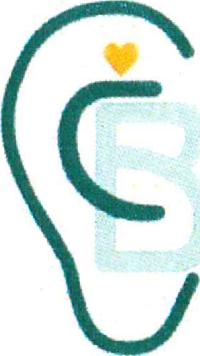 Mateřská škola, základní škola a střední škola 
pro sluchově postiženéČeské Budějovice, Riegrova 1, 370 01